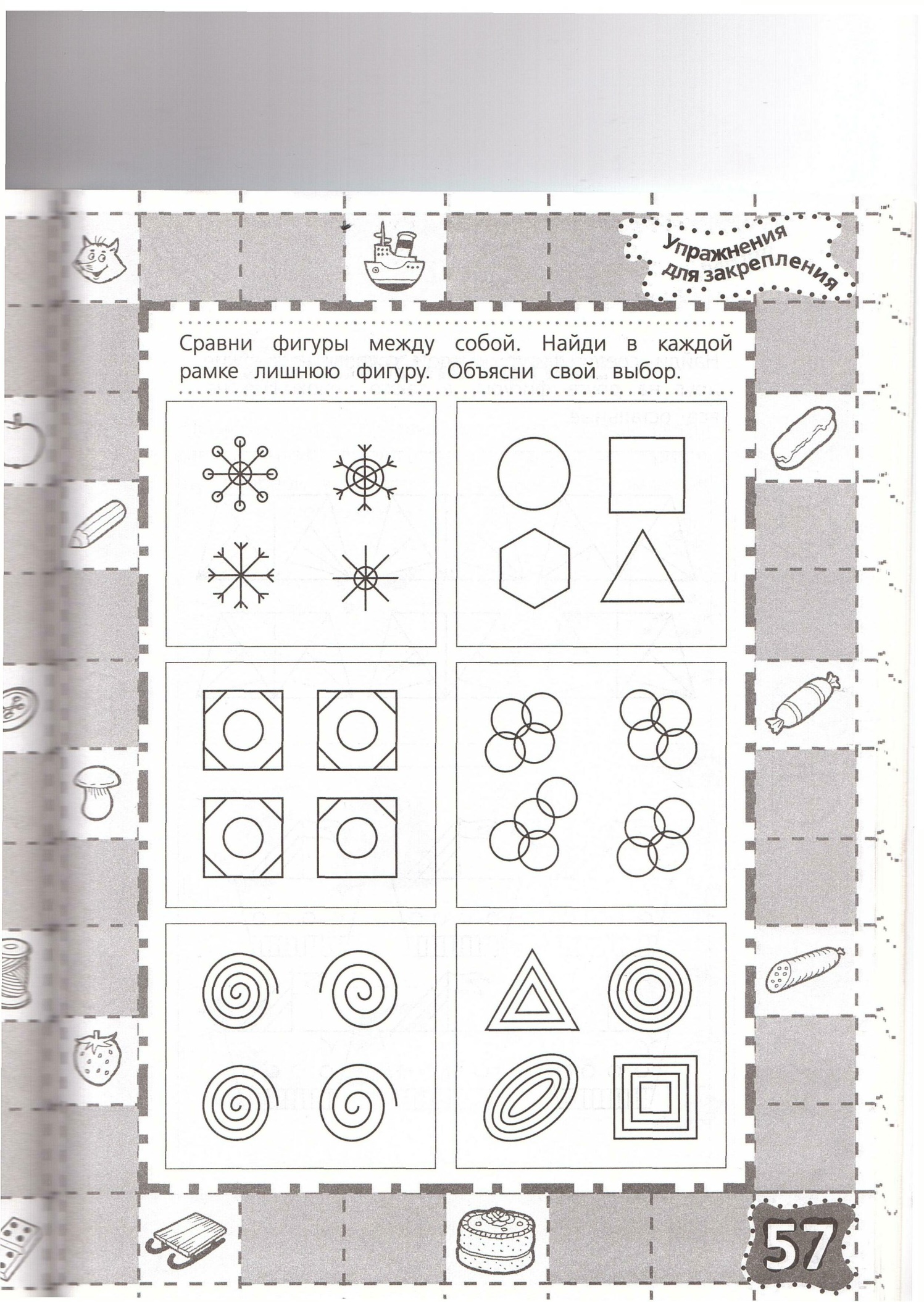 Графический диктант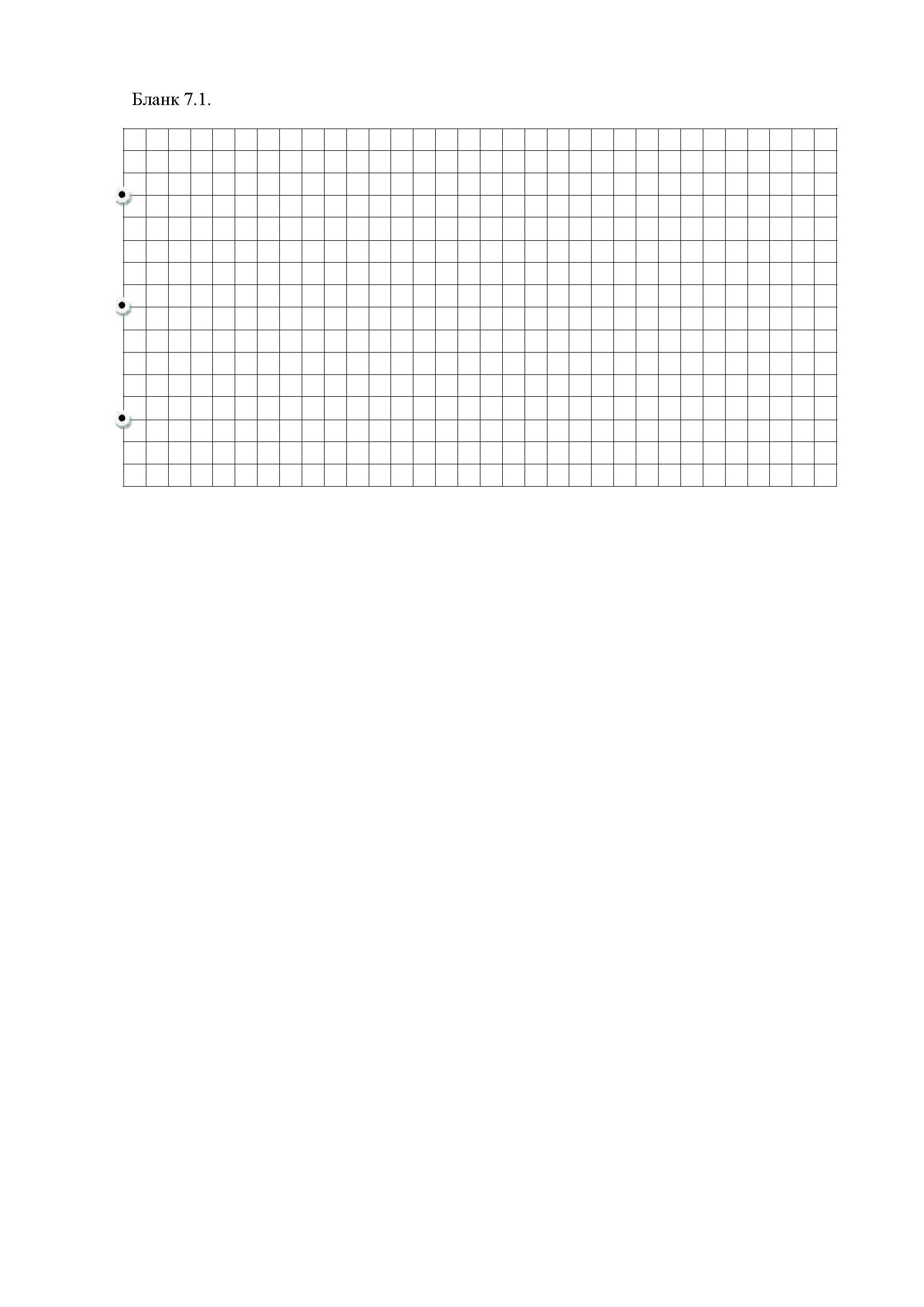 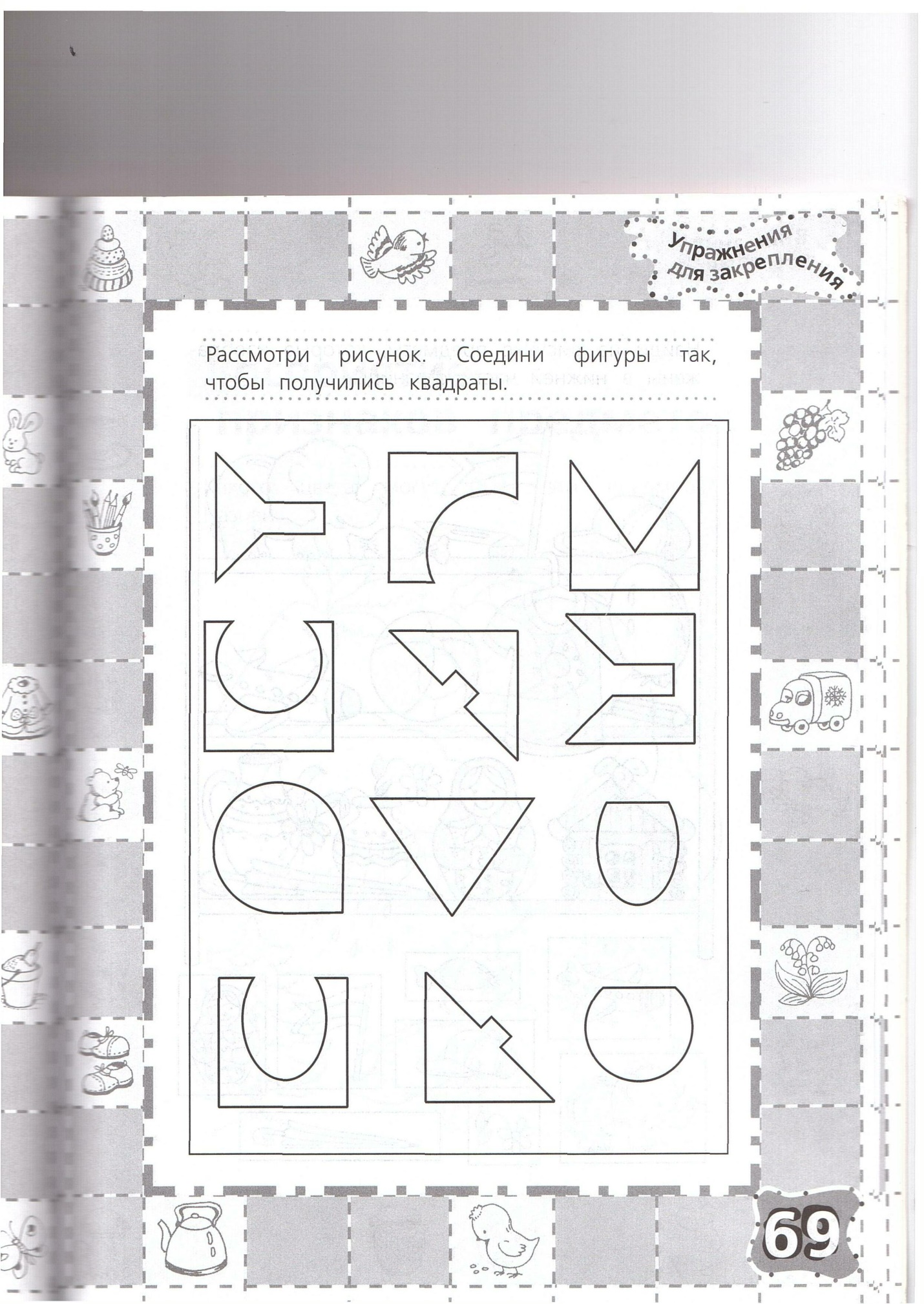 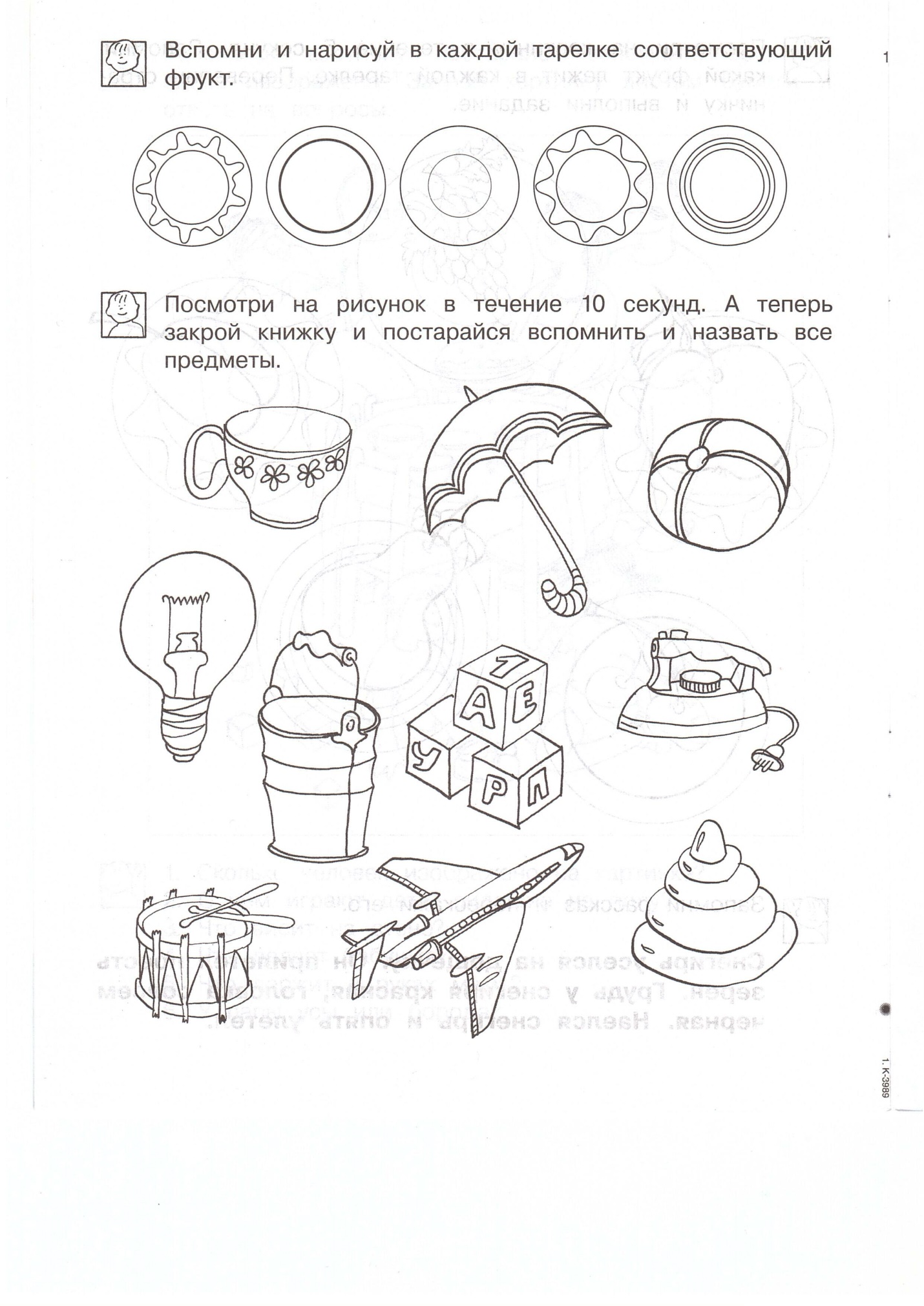 